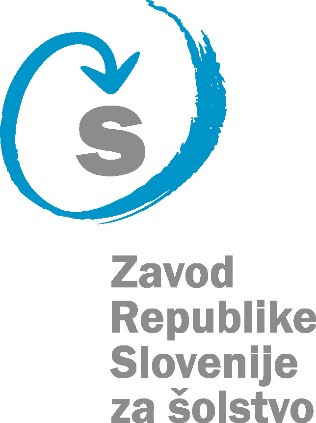 Priznanja Zavoda Republike Slovenije za šolstvo za prispevek k uresničevanju nalog in ciljev zavoda ter za dosežke, ki so prispevali k njegovemu razvoju za leto 2019 so prejele:  Romana Fekonja, višja svetovalka področja I za knjižnične dejavnosti, OE Maribor;Berta Kogoj, višja svetovalka področja I za angleščino, OE Nova Gorica;Sabina Poglajen, področna svetovalka I, sedež ZRSŠ, Poljanska 28, Ljubljana;mag. Mateja Sirnik, višja svetovalka področja I za matematiko, OE Kranj;Simona Slavič Kumer, višja svetovalka področja I za biologijo, OE Murska Sobota.Zavod Republike Slovenije za šolstvopodeljujeROMANI FEKONJA, višji svetovalki področja I, priznanje za prispevek k uresničevanju nalog in ciljev Zavoda ter za dosežke, ki so prispevali k njegovemu razvoju.Romana Fekonja je od leta 2011 zaposlena na Zavodu Republike Slovenije za šolstvo kot višja svetovalka področja I za knjižnično dejavnost. Njeno temeljno delo je usmerjeno v razvoj področja in podporo šolskim knjižničarjem osnovnih in srednjih šol. Skrbi za redno obveščanje kolegov o aktualnem dogajanju na področju knjižničarstva, vodi in koordinira seminarje, izvaja študijske skupine ter pripravlja konference. Od leta 2013 je odgovorna urednica revije Šolska knjižnica, ki jo izdaja Zavod. Poleg rednega dela na Zavodu je aktivno vključena v različne strokovne organe na ravni države. V zadnjih petih letih je bila članica Nacionalnega sveta za knjižnično dejavnost, je članica delovne skupine za pripravo sprememb in dopolnitev zakona o knjižničarstvu, skupine za pripravo strategije razvoja šolskih knjižnic ter pripravo pravilnika o pogojih za izvajanje knjižnične dejavnosti. Romana Fekonja sodeluje v razvojnih projektih Zavoda, kot so Inovativna pedagogika, Bralna pismenost in razvoj slovenščine v projektu OBJEM ter kot skrbnica šolam v Območni enoti Maribor. S strokovnimi prispevki nastopa in predstavlja primere dobre prakse slovenskih šolskih knjižnic na številnih domačin in tujih posvetih in konferencah. V času od marca 2017 do avgusta 2018 je izvedla 15 petdnevnih usposabljanj šolskih knjižničarjev za sistem Cobiss, ki se jih udeležilo več kot 500 udeležencev. S svojim odličnim strokovnim znanjem pripomore k boljši kakovosti opravljenih nalog tako v Območni enoti Maribor kot na ravni celega Zavoda.Romana Fekonja vedno  z veseljem pomaga sodelavcem z lektoriranjem dopisov, strokovnih mnenj, člankov in različnih delovnih gradiv. Ljubiteljsko se ukvarja z moderatorskim vodenjem kulturnih prireditev in s svojimi tovrstnimi izkušnjami vedno obogati tudi različna Zavodova srečanja, kot so Zavodov dan, podelitev priznanj Blaža Kumerdeja, vodila je tudi prireditev ob 60-letnici Zavoda za šolstvo. Romana Fekonja za odlično in v javnosti priznano strokovno delo prejme priznanje Zavoda Republike Slovenije za šolstvo za leto 2019. Zavod Republike Slovenije za šolstvopodeljujeBERTI KOGOJ,višji svetovalki področja I,priznanje za prispevek k uresničevanju nalog in ciljev Zavoda ter za dosežke, ki so prispevali k njegovemu razvoju.Berta Kogoj je pedagoška svetovalka za angleščino in koordinatorica Predmetne skupine za angleščino. V treh desetletjih dela na Zavodu je pomembno vplivala na poučevanje tujega jezika v slovenskem šolskem prostoru in se izoblikovala v izjemno strokovnjakinjo na področju metodike in didaktike pouka angleščine.V prvem desetletju dela na Zavodu je poleg opravljanja rednih nalog svetovalke načrtno vlagala energijo v lastno učenje in profesionalno rast z aktivnimi prispevki na usposabljanjih, seminarjih in konferencah doma in v tujini ter z različnimi oblikami sodelovanja s tujimi strokovnjaki. Skupaj s tujimi sodelavci je pripravljala in izvajala usposabljanja učiteljev in njihovih izobraževalcev (mentorjev) doma (za vodje aktivov, študijskih skupin) in mednarodno, v okviru Evropskega centra za moderne jezike ECML v Gradcu.Njeno drugo desetletje na Zavodu je zaznamovalo uvajanje devetletne osnovne šole in s tem povezana njena strokovna prizadevanja za dvig kakovosti poučevanja angleščine. V obdobju od 1996 do 1998 je sooblikovala vseh 16 učnih načrtov in katalogov znanj za angleščino v osnovni šoli in različnih srednješolskih programih. Bila je nosilka uvajanja in spremljanja učnega načrta za angleščino v osnovni šoli, z usposabljanji učiteljev in s pripravo strokovnih gradiv je prispevala k implementaciji novosti v šolsko prakso.V tretjem desetletju dela Berte Kogoj na Zavodu se je izrazila njena zmožnost pogleda na stroko s širše perspektive, ki presega predmetno področje angleščine. Sodelovala je v različnih razvojnih projektih in skupinah, med drugim pri medpredmetnem povezovanju, uvajanju fleksibilnega predmetnika in v projektu bralne pismenosti tako na državni ravni kot v Območni enoti Nova Gorica. Na področju učenja in poučevanja tujih jezikov je sodelovala pri nastajanju Skupnega evropskega jezikovnega okvira (SEJO) in publikacij Eurydice. S svojim strokovnim znanjem in izkušnjami je veliko prispevala tudi h kakovosti postopnega uvajanja in spremljanja zgodnjega učenja tujega jezika tako z ozaveščanjem kot s pripravo gradiv in z izvajanjem strokovnih usposabljanj.V zadnjem obdobju so njena strokovna prizadevanja namenjena tekmovanju devetošolcev v znanju angleščine, vpeljevanju formativnega spremljanja in inkluzivne paradigme v šolsko prakso in ocenjevanju znanja, poglobljeno se ukvarja tudi z delom z učenci s specifičnimi učnimi težavami. V Območni enoti Nova Gorica pomembno sooblikuje in izvaja program strokovne podpore učiteljem začetnikom, dragocena pa je tudi njena strokovna podpora, čas in energija, ki jo namenja novo zaposlenim kolegom ob vpeljevanju v delo na Zavodu, da se lahko iz učitelja razvijejo v dobre pedagoške svetovalce. Na območni enoti in v skupinah, v katere je vključena, s timsko naravnanostjo in konstruktivnim sodelovanjem soustvarja spodbudno delovno vzdušje.Tri desetletja plodnega strokovnega dela Berte Kogoj tako puščajo pečat na Območni enoti Nova Gorica, na Zavodu Republike Slovenije za šolstvo in v slovenskem šolskem prostoru. Berta Kogoj za odlično in v javnosti priznano strokovno delo prejme priznanje Zavoda Republike Slovenije za šolstvo za leto 2019. Zavod Republike Slovenije za šolstvopodeljujeSabini POGLAJEN,področni svetovalki I, priznanje za prispevek k uresničevanju nalog in ciljev Zavoda ter za dosežke, ki so prispevali k njegovemu razvoju.Sabina Poglajen, področna svetovalka I, dela na Zavodu RS za šolstvo že 12 let. Svoje delo na Zavodu je pričela leta 2007 v Oddelku za usmerjanje otrok s posebnimi potrebami. Od leta 2008 nudi strokovno in administrativno podporo 12 zelo obsežnim in zahtevnim projektom: Evalvacija 2008 in 2009, Sporazumevanje v tujih jezikih, Obogateno učenje tujih jezikov, Posodobitev gimnazije, Posodobitev kurikularnega procesa na osnovnih šolah in gimnazijah, e-Šolska torba, Uživajmo v zdravju, Krepitev kompetenc strokovnih delavcev na področju vodenja inovativnega vzgojno-izobraževalnega zavoda, NA-MA POTI (Naravoslovno Matematična Pismenost, Opolnomočenje, Tehnologija in Interaktivnost).  Na visoki profesionalni ravni skrbi za finančno-administrativno in tehnično podporo pri izvajanju ESS projektov. Od leta 2017 je to projekt NA-MA POTI, v katerem je Zavod RS za šolstvo poslovodeči konzorcijski partner. Samostojno vodi, organizira in opravlja administrativno delo, ureja in vodi različno dokumentacijo in evidence, ureja spletne strani projekta ter tehnično pripravlja različna gradiva. Sodeluje pri organizaciji izobraževanj ter načrtuje in usklajuje naloge 106 konzorcijskih partnerjev.Na delovnih srečanjih s predstavniki fakultet, ravnatelji, učitelji in vzgojitelji izkazuje profesionalen odnos in dobro poznavanje problematike.Sabina je izjemno delovna, strokovna in ima odgovoren odnos do dela. Odlikujejo jo pozitivne lastnosti, kot so kolegialnost, poštenost in samokritičnost. Konstruktivno sodeluje v skupini sodelavk in sodelavcev, ki skrbijo za ESS projekte.Zanjo je značilna timska naravnanost in fleksibilnost.  S svojim zgledom motivira in usmerja sodelavce, skrbi za pozitivno vzdušje in dobro počutje članov tima. Fleksibilnost izkazuje s tem, da brez težav vzporedno opravlja različne naloge. Pri svojem delu je natančna in inovativna, kar se kaže v izvirnosti pri iskanju rešitev za vzpostavitev učinkovitega sistema vodenja in arhiviranja dokumentacije.Sabinino zanesljivost pri opravljanju del svetovalci, sodelavci in drugi deležniki v projektih cenijo, ker pri njej vedno dobijo odgovor na svoja vprašanja. Z njo radi sodelujejo zaradi njene strokovnosti, odzivnosti ter prijaznega in spoštljivega odnosa.Za odlično opravljeno delo, s katerim veliko prispeva k ugledu Zavoda v strokovni javnosti, prejme Sabina Poglajen priznanje v letu 2019.Zavod Republike Slovenije za šolstvopodeljujemag. Mateji SIRNIK, višji svetovalki področja Ipriznanje za prispevek k uresničevanju nalog in ciljev Zavoda ter za dosežke, ki so prispevali k njegovemu razvoju.Mag. Mateja Sirnik je na Zavodu RS za šolstvo zaposlena od leta 2007 kot pedagoška svetovalka za matematiko na Območni enoti Kranj. S svojim strokovnim delom pomembno prispeva k dvigu kakovosti pouka matematike v osnovnih in srednjih šolah. Izvaja študijska srečanja za učitelje matematike v osnovnih in srednjih šolah, uspešno koordinira in izvaja različne seminarje, ki temeljijo na uvajanju IKT in sodobnih pristopov pri poučevanju in ocenjevanju matematike, in je izvajalka seminarjev v nalogi IJZ 1 in IJZ 2 – Formativno spremljanje v podporo učenju III.Od leta 2016 vodi razvojni tim za matematično pismenost v projektu NA-MA POTI, kjer povezuje deležnike s fakultet, iz osnovnih in srednjih šol ter z Zavoda RS za šolstvo. V tem projektu je tudi skrbnica vzgojno-izobraževalnim zavodom in članica delovnega tima za kritično mišljenje.   Od leta 2017 je urednica revije Matematika v šoli, kjer uspešno nadaljuje začrtano pot predhodnic, z novim formatom revije pa je poskrbela za njeno večjo prepoznavnost. Je avtorica člankov s področja matematičnega izobraževanja v reviji Matematika v šoli in sourednica ter soavtorica priročnika Posodobitve pouka matematike v gimnazijski praksi, soavtorica priročnika Posodobitve pouka matematike v osnovnošolski praksi in soavtorica priročnika Formativno spremljanje pri matematiki.S svojimi strokovnimi prispevki s področja matematike bogati konference in strokovna srečanja doma in v tujini (konferenca o učenju in poučevanju matematike KUPM, strokovna srečanja Društva matematikov, fizikov in astronomov Slovenije, SIRIKT, konferenca učiteljev matematike na Hrvaškem, ICOTS 2010). Je članica nacionalnega projektnega tima v mednarodnem projektu MERIA, v okviru katerega je na zaključni konferenci v Zagrebu predstavila svoj prispevek z naslovom MERIA scenarij – stožnice.Sodeluje pri nalogi Interdisciplinarni tematski sklop v gimnaziji, v okviru projekta JAZON pa pripravlja gradiva za učenje na daljavo za matematiko.Sodelovala je tudi v projektih Linpilcare, ATS 2020, E-šolstvo in v nalogi Bralna pismenost na OE Kranj.Svoje delo opravlja strokovno in odgovorno, s svojim odnosom prispeva h kakovostnim delovnim odnosom med zaposlenimi v organizacijski enoti Kranj in širše na Zavodu.Mag. Mateja Sirnik za odlično in v javnosti priznano strokovno delo prejme priznanje Zavoda Republike Slovenije za šolstvo za leto 2019.Zavod Republike Slovenije za šolstvopodeljuje                                                SIMONI SLAVIČ KUMER,  višji svetovalki področja I, priznanje za prispevek k uresničevanju nalog in ciljev Zavoda ter za dosežke, ki so prispevali k njegovemu razvoju.Simona Slavič Kumer je na Zavodu Republike Slovenije za šolstvo, Območni enoti Murska Sobota, zaposlena kot svetovalka za biologijo od leta 2009. S svojim strokovnim znanjem in odzivnostjo se od vsega začetka intenzivno vključuje v številne Zavodove naloge in projekte, še posebej na področju naravoslovja. Za učitelje biologije načrtuje in izvaja seminarje, pripravlja strokovna gradiva in izvaja študijske skupine, ureja spletno učilnico, pripravlja ocene učbenikov, sodeluje pri pripravi različnih strokovnih mnenj in sodeluje v specifičnih nalogah predmetno-razvojne skupine.Od leta 2010 je članica Predmetne komisije za biologijo za Nacionalno preverjanje znanja. Je aktivna sodelavka naravoslovnih konferenc, na katerih sodeluje v odborih za pripravo in izvedbo ter izvaja predavanja in delavnice. Simona Slavič Kumer pri svojem delu pogosto prestopa okvire dela na področju biologije. Aktivno sodeluje v nalogi Uvajanje varnosti in zdravja pri delu v vzgojo in izobraževanje, katere glavni namen je uvajanje varnosti in zdravja pri delu v VIZ. Vključena je v različne ESS projekte. V projektu POGUM je skrbnica šolam v okviru Območne enote Murska Sobota. V projektu NA-MA POTI je članica ožjega tima za naravoslovno pismenost, sodelovala je pri oblikovanju gradnikov naravoslovne pismenosti, je tudi skrbnica štirim šolam v projektu.  Opazno je njeno delo in prizadevnost v mednarodnih projektih: Scientix II in III, v projektu ATS 2020  je bila skrbnica šole, sodelovala je pri pripravi in izvedbi srečanj šolskih projektnih timov v okviru OE, izvajala je usposabljanja strokovnih delavcev in sodelovala pri pripravi priročnika Spodbujanje razvoja veščin znanstvenega raziskovanja s formativnim spremljanjem. Je sovodja novega projekta ATS STEM, katerega temeljni namen je dvig prečnih veščin učencev na področju naravoslovnih znanosti in spremljanje razvoja le-teh s pomočjo IKT.Simona Slavič Kumer  uspešno sodeluje v Zavodovi razvojni nalogi Uvajanje formativnega spremljanja in inkluzivne paradigme. Vodi skupino razvojnih učiteljev za biologijo v OE Murska Sobota, aktivno sodeluje na skupnih posvetih in z učiteljicami razvija primere, ki jih predstavljajo na študijskih srečanjih in seminarjih. Od leta 2018 je članica Strokovnega sveta Zavoda in recenzentka revije Razredni pouk za področje naravoslovja. Simona  Slavič Kumer se s profesionalnim pristopom in predanostjo dejavno vključuje v naloge na ravni območne enote Murska Sobota, med drugim je sodelovala tudi na Festivalu inovativnosti in ustvarjalnosti, ki ga je OE organizirala v počastitev 100-letnice priključitve Prekmurja in združitve prekmurskih Slovencev z matičnim narodom 6. junija letos.  Odlikuje se po inovativnosti, hitrem odzivanju in reševanju raznolikih problemov. S timsko naravnanostjo in konstruktivnim sodelovanjem soustvarja dobro delovno vzdušje na območni enoti.Simona Slavič Kumer za odlično in v javnosti priznano strokovno delo prejme priznanje Zavoda Republike Slovenije za šolstvo za leto 2019. 